MTSZ D „PLAY AND STAY OKTATÓ” LICENC – A KEZDŐ TENISZEZŐK OKTATÁSÁRA MINŐSÍTŐ TANFOLYAM ÉS TOVÁBBKÉPZÉSBudapest, 2023. március 2-5.ÁTALÁNOS INFORMÁCIÓK:A Magyar Tenisz Szövetség a Kezdő és teniszezők oktatására minősítő MTSZ D Play and Stay  Oktató licenc minősítő továbbképzését (ITF Level Play Tennis) 2023. március 2-5. között Budapesten, a Nemzetközi Edzésközpontban szervezi meg. A képzés a Nemzetközi Tenisz Szövetség (ITF) oktatási programjára épül, sikeres elvégzését követően pedig – a Magyar Tenisz Szövetség és  ITF által is elismert – MTSZ D „Play and Stay Oktató”  licenc minősítést ad.Továbbképzés megnevezése: MTSZ D „Play and Stay oktató” licenc – a kezdő teniszezők oktatására minősítő tanfolyam és továbbképzés Megszerezhető képesítés: MTSZ D „Play and Stay Oktató" licenc Bemeneti követelmény: Betöltött 18 éves életkor és/vagy edző, iskolai tanár, sportvezető, klubban vagy iskolában dolgozikKözépiskolai érettségi bizonyítvány Tenisz sportoktató vagy MTSZ által elfogadott képzés (lásd a 2.számú mellékletben)Sportági jártasság: A sportágban versenyzői múlt vagy sportági jártasság igazolása (pl. egyesület, iskola vagy MTSZ által). A tanfolyam kezdetén a sportági jártasságot igazoló előzetes tudásfelmérésre kerülhet sor, ez lehet egy szóbeli elbeszélgetés vagy gyakorlati szintfelmérő az adott sportág alapvető mozgásanyagából.Képzés időpontja: 2023. március 2-5.Képzés helyszíne: Nemzeti Edzésközpont (1037 Budapest, Mikoviny utca 6.)REGISZTRÁCIÓ ÉS FIZETÉS:Jelentkezni kizárólag az alábbi regisztrációs linken és a mellékletben található regisztrációs formanyomtatványon lehet. Regisztráció: az alábbi linken: https://forms.gle/obuyL3mFujZ8YYE27 , illetve a regisztrációs nyomtatvány kitöltésével (4.sz. melléklet)Regisztráció határideje: 2023. február 24. (péntek)Minden jelentkezőnek regisztrálnia kell!Fizetési határidő: 2023. február 24. (péntek)A képzés díját kérjük közvetlenül az MTSZ-nek előre átutalni legkésőbb 2023. február 24-ig! A regisztráció csak ezt követően lesz érvényes.DÍJAK:A képzés és licenc díja: 50.000,- HUF/fő Az utaláshoz szükséges adatok:Magyar Tenisz Szövetség számlaszáma: 10402142-50526678-50691002,Bank neve: K&H Bank ZrtBank címe: 1095 Budapest, Lechner Ödön fasor 9.Közlemény: „MTSZ D” Play and Stay oktató minősítő továbbképzés, Név és számlázási címSzámla: A befizetett összegről készült számlát a képzés első napján regisztrációkor adjuk kézhez, vagy emailben küldjük el. Kérjük, az online regisztrációs formanyomtatványon jelezzék az igény szerinti számlázási címet és adószámot!FIGYELEM!A tanfolyamon való részvételi feltétel a regisztrációs lap hiánytalan és megfelelő módon történő kitöltése-, a bekapcsolódási feltételeknek való megfelelés valamint a képzési díj megfizetése után lesz érvényes.• 2023-től csak érvényes MTSZ edzői licenccel rendelkező edző kaphat MTSZ által javasolt támogatást: Továbbá 2023.január 1-től MTSZ tagszervezet akkor részesülhet pályázati támogatásban, ha legalább 1 MTSZ licences edzővel rendelkezik.A résztvevők létszáma korlátozott. A részvételi jogosultság a bemeneti követelmény teljesítése és a jelentkezési sorrend alapján történik. Egyéb követelmények: Aktív jelenlét az órákon (Felhívjuk a figyelmüket, hogy az órák max. 10%-áról lehet igazoltan hiányozni. Nem megfelelő jelenlét esetén a hallgató nem vizsgázhat!) Egészségügyi alkalmasságGood standing: a hallgató jó viszonyt ápol az MTSZ-szel. Az alapfokú szakképesítésre épülő MTSZ D „Play and Stay oktató” licenc továbbképzés program részletes leírását és egyéb feltételeit a 1. számú melléklet tartalmazza.PROGRAM ÉS JELENTKEZŐK:A tanfolyam a kezdő játékosok fejlesztésére és versenyeztetésére összpontosul és minden magyar iskolai oktató és edző részére nyitott. A képzést Hrvoje Zmajic nemzetközi szakértő fogja vezetni angolul. Az előadások minden nap 8:30 kezdődnek és várhatóan 18 óráig tartanak. A tanfolyamhoz biztosítjuk a megfelelő tankönyveket és szakirodalmat magyarul és angolul. Az angol nyelv alapfokú ismerete a tanfolyam könnyebb követése érdekében előnyösebb. A képzés során használt könyvek: ITF Play Tennis ManualAjánlott egyéb szakirodalom: ITF Coaching Children and Young People, Tennis Xpress manualTovábbi részletek a programleírásban találhatók meg.SZÁLLÁS: A szállásról a résztvevőknek önállóan kell gondoskodnia.ÉTKEZÉS: A tanfolyam ideje alatt minden résztvevőnek térítésmentesen biztosítjuk az ebédet. A szünetek alatt ingyenes kávét, üdítőt és snacket biztosítunk.ÖLTÖZET: Teniszfelszerelés és csere sportcipőA KÉPZÉS KEZDETE ÉS ELIGAZÍTÁS:A résztvevőket kérjük, hogy március 2-án, csütörtökön reggel 8:30-kor legyenek szívesek megjelenni a Nemzeti Edzésközpontban, ahol a képzéssel kapcsolatos lebonyolítási tudnivalókról hallhatnak, majd folytatólagosan következnek az előadások.RENDEZŐ ÉS HELYSZÍN RÉSZLETEI:Név: Magyar Tenisz Szövetség / Nemzeti EdzésközpontCím: 1037 Budapest, Mikoviny utca 6 Telefon: +36 1 803 6210 Email: info@huntennis.huWeboldal: https://huntennis.hu/microsite/edzokepzesKAPCSOLATTARTÓK:Papp Sándor, MTSZ Edzőképzési tanácsadóTelefon: +36-30-839-0690 Email: papp.sandor1960@gmail.comSávolt Attila, MTSZ Szakmai igazgatóTelefon: +36-70-881-6489 Email: attila.savolt@huntennis.huA TOVÁBBKÉPZÉST VEZETŐ SZEMÉLYEK RÖVID SZAKMAI ÉLETRAJZAHRVOJE ZMAJIĆHrvoje Zmajic jelenleg nemzetközi tanácsadóként dolgozik. Munkája az edzők, a játékosok és a Szövetségek fejlesztésére irányul. Tizenöt éven keresztül az ITF és a Tennis Europe fejlesztési részlegének volt a felelőse, ami sok Nemzeti Tenisz Szövetség fejlesztését segítette. Munkássága alatt fő tevékenysége az utánpótlás korú játékosok fejlesztésére-, valamint a kevésbé fejlett tenisznemzetek edzőképzésének felépítésére összpontosult. Számos éljátékos karrierjét segítette – többek között Jelena Ostapenkot és Grigor Dimitrovot –, melyek közül többen Davis- és Fed-kupa csapattagok voltak. Az ITF és a Tennis Europe munkásságát megelőzően a Horvát Tenisz Szövetség válogatott korosztályos edzőjeként tevékenykedett. Szövetségi megbízása mellet utazóedzőként az ITF nemzetközi csapatait kísérte. Hrvoje számos ITF és Tennis Europe konferencián volt előadó, valamint világszerte számos ország edzőképzésein vett részt.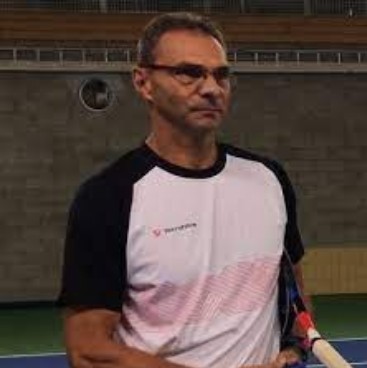 ELLENŐRZŐ LISTA:➢ Alapfokú szakképesítésre épülő MTSZ „D” licenc továbbképzésre vonatkozó útmutató elolvasása (lásd 1. számú mellékletet)➢ Regisztrációs lap kitöltése➢ Sportági jártasság igazolása (lásd 3. számú mellékletet)➢ Sportolásra alkalmas egészségügyi állapot igazolásra vonatkozó szakvélemény beküldése (a regisztrációs határidőtől számított egy évnél nem lehet régebbi, a licenc kiadásáig szükséges)➢ Ajánlólevél az MTSZ-től, klubtól, intézménytől, szervezettől (a regisztrációs határidőtől számított egy évnél nem lehet régebbi) ➢ Licenc díj befizetéseSZÁMÚ MELLÉKLETKÉPZÉS MEGNEVEZÉSE:MTSZ „D" „Play and Stay oktató” licenc – Kezdő gyerek és felnőtt játékosok képzésére és versenyeztetésére minősítő továbbképzési programKÉPZÉST BIZTOSÍTÓ INTÉZMÉNY: Magyar Tenisz SzövetségKÉPZÉS CÉLJA:Államilag elismert sportoktató, illetve általános iskolai testnevelő tanár szakképesítésre épülő MTSZ licenc megszerzésére történő felkészítés. A képzés a Nemzeti Tenisz Szövetség (ITF) oktatási programjára alapszik, amely sikeres elvégzését követően MTSZ által elismert licenc minősítést ad, amely a kezdő gyerek és felnőtt játékosok képzésére és versenyeztetésére alkalmas, a játékosok korának és szintjének megfelelő edzésmódszerek és versenyprogramok alkalmazásával.A KÉPZÉSI PROGRAM CÉLCSOPORTJA:Olyan edzők részére, akik el kívánják sajátítani a szükséges ismereteket tevékenységük bővítése céljából.MINŐSÍTÉSHEZ KÖTÖTT KÉPZÉSI CÉLCSOPORTOK:Gyerek és felnőtt kezdő teniszezők (ITN 10 és év alatti játékosok)A KÉPZÉS SORÁN MEGSZEREZHETŐ KOMPETENCIÁK:- Megfelelő etikai magatartást tanúsítani - Megfelelő oktatási elveket alkalmazni - Az életkori sajátosságok, valamint az egyéni adottságok figyelembevételével a sportolókat sportág specifikusan felkészíteni, versenyzéseit megtervezni és irányítani - Segédeszközöket és alapvető tanítási módszereket alkalmazni- Biztonságos és megfelelő tanulási környezetet kialakítani, fenntartani - Hatékony vezetői- és kommunikációs készségeket alkalmazni- Mérkőzéseket és versenyeket szervezni - A sportolók teljesítményét értékelniA MUNKAKÖRBE TARTOZÓ LEGGYAKRABBAN ELLÁTOTT FELADATOK:Az oktató, edző:- Elsősorban iskolai és klub szinten dolgozik.- Főleg kezdő gyerek és felnőtt teniszezőket oktat.- Képes csoportos és egyéni edzéseket tartani gyerek és felnőtt kezdőknek. - Tenisziskolák vezetésére és házibajnokságok szervezésére alkalmas.- Sporteseményeket és versenyeket szervez kezdő játékosoknak.MTSZ PLAY + STAY LICENC KÉPZÉS PROGRAM ÖSSZEFOGLALÓJA:A képzési napokon 1 órás ebéd- és kétszer 15 perces rövid felfrissítő szünet tartunk.VIZSGA:- Írásbeli vizsga - Gyakorlati vizsga - csoportos edzés - Teniszképességek bemutatása (teniszjáték bemutatása, kosárból vagy kézből adott gyakorlatok bemutatása, haladó ütéstechnikák bemutatása)KÉPZÉSI IDŐ:- 4 nap  - Órák száma összesen: 35 óraSZAKIRODALOM:Könyvek:- ITF PLAY TENNIS MANUAL - ITF TennisXpress Manual (elektronikusan)Ajánlott egyéb szakirodalom:- ITF Coaching Children and Young People Online források:- ITF Akadémia https://www.itf-academy.comSZÁMÚ MELLÉKLETA képzés bekapcsolódására jogosult felsőfokú végzettségek listájaA képzés bekapcsolódásra jogosító felsőoktatási végzettségek:Államilag elismert alapfokú Sportoktatói szakképesítésFelsőfokú szakedzői diploma BSc Testnevelő-edző MSc Szakedző Testnevelő tanárÁltalános iskolai testnevelő – gyógytestnevelő – egészségfejlesztő tanár Középiskolai testnevelő – gyógytestnevelő – egészségfejlesztő tanár A fenti felsorolt képesítéssel egyenértékű külföldi honosított végzettségEgyéb végzettséggel rendelkező edzők felvétele egyéni elbírálás alapján történik az MTSZ Edzőképző bizottság, illetve MTSZ Szakmai igazgató jóváhagyásával.SZÁMÚ MELLÉKLETSportági jártasság igazolásaOktatói, Edzői múlt igazolása:Iskola, illetve klub által igazolt 1 éves edzői múlttal rendelkező edzők mentesülnek a felvételi tudásszint felmérő alólMTSZ licenccel rendelkező edzők:Minden jelentkező edző, aki MTSZ licenccel rendelkezik mentesül a felvételi tudásszint felmérő alól.Elvárt sportági jártasság:- Képes arra, hogy tanítványával legalább egy biztonságos ütéssel labdamenetet játsszon.- Képes arra, hogy az összes alapütést megfelelő technikával bemutassa kosárból adott labdával.- A helyzetnek megfelelően tudjon labdát adogatni .Elvárt edzői gyakorlat- P+S piros, narancs és zöld pályás játékosok edzésmódszereinek és edzésvezetésének ismerete. - Felnőtt hobbiteniszezők edzésigényeinek ismerete.- Házibajnokságok és kezdő játékosok versenyszervezésének ismerete.SZÁMÚ MELLÉKLETRegisztrációs lapMTSZ Play + Stay Oktató minősítő licenc továbbképzés2023. március 2-5.Alulírott jelentkezem a 2023. március 2-5-én, Budapesten, a Nemzeti Edzésközpontban megrendezendő MTSZ Play + Stay Oktató minősítő továbbképzésen való részvételre.* A regisztráció határidejét követően 3 munkanapon belül a számlaküldés e-mail címre díjbekérő kerül megküldésre. Kérjük az utalás közlemény rovatába kizárólag a díjbekérő(k) sorszámát tüntessék fel! Több jelentkező esetén a jelentkezési lapot valamennyi jelentkező esetében szükséges megküldeni!Dátum:____________________________aláírásNapokTémaÓra1.Az ITF Play Tennis tanfolyam és az ITF Tennis Play Tennis  kampány bemutatása• A lassabb labdák és a kisebb pályák bemutatása• Megérteni az adogatás, a labdamenetek kialakításának és a számolás fontosságát a piros, narancssárga és zöld pályák használatával• Labdamentek kialakítása és továbbfejlesztése az alapvonal játékhoz• Játékhelyzetek, stratégiák és taktikák bemutatása•Különféle játék gyakorlatok és drillek bemutatása és megértése• A pályák kialakítása, elrendezése• Hogyan szervezzünk különböző tevékenységeket kezdő játékosok számára?82.• Összefoglaló az 1. napról és az ITF Tennis10s bemutatása• Az adogatás, labdamenet és játék a piros pályán(3. szakasz)• Adogatás, fogadás, a hálóra mozgás és hálójáték fejlesztése •Alkalmazkodás és differenciálás gyerekek tevékenysége során• Az „5R” és a labda észlelési/fogadási készségek megértése• Hogyan tudjuk fejleszteni a labda megütési képességeket és hatékonyan alkalmazni? Az ütő útja, szöge és sebessége (PAS).• Az adogatás, labdamenet és játék  a narancs (2. szakasz)és zöld (1. szakasz) pályán• A bemutatás fontossága az edzések során83.• Összefoglaló a 2. napról és a kezdő játékosokkal való helyes edzői kommunikációs készségek bemutatása az edzése• Hogyan kell előkészíteni és kialakítani a játék alapú oktatást és képzést• Az ITF Tennis Xpress bemutatása• Milyen előnyökkel jár a lassabb labdák és a kisebb pályák alkalmazása a felnőtt kezdők képzésében és fejlesztésében?• A lassabb labdák alkalmazásával már az első edzésen könnyebb kialakítani a labdamenetet, a játékot a felnőtt kezdő játékosok oktatásánál• Hogyan szervezzük meg hatékonyan felnőtt kezdő játékosok edzését, maximalizáljuk a játéklehetőségeket és biztosítsuk az aktív és dinamikus játékot és játéktapasztalatot?• Különbségek, eltérések a kezdő kisgyermekek és a felnőttek edzése között• A differenciálás és az alkalmazkodás fontosságának összefoglalása a kezdő játékosokkal való foglalkozás során84.• Versenyek bevezetése kezdő játékosok számára• A legfontosabb szabályok és a számolási módok ismertetése a kezdő játékosok számára• A megfelelő versenyek előkészítése és lebonyolítása a kezdő játékosok számára, pl. ITF Tennis10s• A megfelelő verseny előkészítése és lebonyolítása a felnőttkezdő játékosok számára, az ITF Tennis Xpress• Az ITF nemzetközi tenisz számának (ITN) megértése• Az ITF Play Tennis tanfolyam értékeléseinek kitöltése• Az ITF Play Tennis tanfolyam áttekintése és lezárása8NÉVSZAKOSZTÁLY, KLUBLAKCÍMEMAILTELEFONLEGMAGASABB SZAKMAI VÉGZETTSÉGMTSZ EDZŐI LICENCKÜLFÖLDI VÉGZETTSÉGEK
SZÁMLÁT KÉREK (aláhúzandó)IGEN   /   NEMSZÁMLÁZÁSI ADATOK (ha kért számlát, kötelező)KÖLTSÉGVISELŐ TELJES NEVE:IRÁNYÍTÓSZÁM:TELEPÜLÉS:UTCA, HÁZSZÁM:SZÁMLAKÜLDÉS E-MAIL CÍME:INGYENES RÉSZVÉTEL ESETÉN ANNAK JOGCÍME: